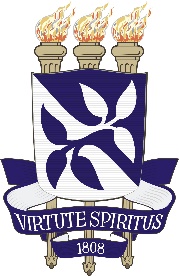 
UNIVERSIDADE FEDERAL DA BAHIA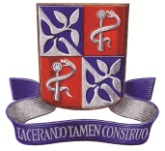        COLEGIADO DO CURSO DE ODONTOLOGIA                    		            Tel.: (71) 3283-8969
                                   __________________________________________________________________________________________SOLICITAÇÃO DE QUEBRA DE PRÉ-REQUISITOPara ter a solicitação avaliada pelo Coordenador do Curso de Graduação, o requerente terá que apresentar os seguintes requisitos:I – O Coeficiente de Rendimento deverá ser igual ou superior a 5,0 (cinco);II – A concessão somente será dada para o (a) aluno (a) que já cursou o pré-requisito e obteve reprovação por nota, exceto para alunos concluintes.
III – A nota final obtida pelo aluno no componente curricular (pré-requisito) no qual foi reprovado deverá ser igual ou superior a 4,0 (quatro).Casos omissos serão julgados pela plenária do Colegiado do Curso ao qual o requerente está ligado.
Nos casos omissos (reprovação por falta e/ou nota inferior a 4,0) o aluno deverá anexar o Histórico Escolar. NOME: NOME: MATRÍCULA:	 SEMESTRE DE INGRESSO: E-MAIL:TELEFONE: 	JUSTIFICATIVA:  JUSTIFICATIVA:  JUSTIFICATIVA:  